AnmeldungHiermit melde ich mich zum unten angekreuzten Frauentag 2021 an:Name: Anschrift: E-Mail: Telefon: Gemeinde: Alter:   Berlin  Emden  Hamburg  Krefeld Neuwied	  VideokonferenzIch habe die Hygienebedingungen, die aufgrund der Corona-Pandemie gelten, zur Kenntnis genommen und werde   mich daran halten.Ort/Datum: Unterschrift: 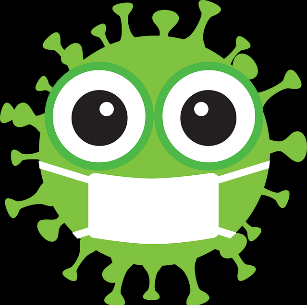 Wichtige Hinweise:Da wir davon ausgehen, dass auch im März noch Coronabedingungen gelten, ist die Teilnehmerzahl an den jeweiligen Orten entsprechend begrenzt, daher ist eine verbindliche Anmeldung nötig.Bitte beachtet auch folgende Regeln:Abstand haltenMaskenpflichtBitte kommt nicht, wenn ihr Erkältungssymptome habtSagt auf jeden Fall Bescheid, wenn ihr nicht kommen könnt.Bringt euren eigenen Stift und ggfs. einen Schreibblock und eine eigene Bibel mit.Wir sorgen dafür, dass es regelmäßige Lüftungspausen gibt, daher ist es nicht kuschelig warm. Bitte bei der Kleidungswahl beachten!Wenn ihr zum Thema passende Beiträge habt, wie z.B. ein Gedicht, eine kleine Geschichte oder ähnliches, bringt sie gerne mit!Mennonitische Frauenarbeitin Norddeutschland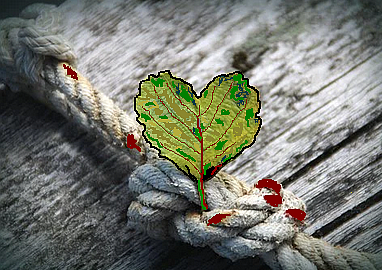                                                                                                              Pixabay.comMach uns dankbar ....Frauentagam 13.3.2021ca. 10:30 bis 15:30 UhrMach uns dankbar ....eine Bitte, die sich an Gott richtet. Diejenige, die bittet, begreift Gott als Schöpfer und das eigene Leben als Geschenk.Und doch ist es so eine Sache mit der Dankbarkeit, sie lässt sich nicht verordnen, ist aber eine Lebenshaltung, die der Seele gut tut, weil tiefe Dank-barkeit froh und leicht macht. Tief empfundene Dankbarkeit ist ein gutes Antidepressivum.Kann ich diese Dankbarkeit erlernen? Dankbarkeit nicht als Stillhalteparole, um sich mit wenig zufrieden zu geben, sondern als gewachsene Lebenshaltung, die mich jeden Tag etwas Besonderes entdecken lässt, in meinem Alltag und meinem Leben. Diese Dankbarkeit ist eine Lebenskunst, die Klage, schwere Erfahrungen, Enttäuschungen und Ängste integriert und nicht ausblendet. Dankbar sein, nicht weil das Leben uneingeschränkt gelungen ist, sondern weil ich mich in Gottes Händen gehalten weiß.Ich lade Euch herzlich ein zu ergründen, was eine Haltung der Dankbarkeit gerade in Zeiten von Corona bedeuten kann. Corinna Schmidt Liebe Frauen,in diesem und wohl auch im nächsten Jahr ist alles anders. Daher haben wir uns schweren Herzens entschlossen, 2021 keine Frauentagung durchzuführen.Aber es wird an mehreren Orten einen Frauen-tag geben, an dem sich jeweils einige von uns treffen können. Das Programm an allen Orten wird gleich sein.Referentin: Pastorin Corinna Schmidt              Tagungsorte: Berliner Mennoniten-GemeindePromenadenstraße 15b12207 BerlinMennonitengemeinde EmdenBrückstraße 7426725 EmdenMennonitengemeinde HamburgMennonitenstraße 2022769 HamburgMennonitengemeinde KrefeldKönigstraße 13247798 KrefeldEvang. Mennonitengemeinde NeuwiedPommernstraße 956567 Neuwied-TorneyVideokonferenzVerbindliche Anmeldung bis zum          10. Februar 2021 an:BerlinHelga KöppeForddamm 5212107 Berlinhelgakoeppe@web.deEmdenLilo KeßlerWulkjeweg 826605 Aurichlilokes@googlemail.comHamburgMaren Schamp-WiebeZiegenpfad 1722549 Hamburgschampwiebe@gmx.de   KrefeldGabriele Stobbe-DibbertStübbener-Straße 3542719 Solingengabrielesd22@gmail.com   NeuwiedUrsula MekelburgerMennonitenstraße 2256567 NeuwiedU.Mekelburger@gmx.de   VideokonferenzTheda ElsenAm Kohlikamp 26c38126 Braunschweigtheda.elsen@web.de   